Cray Valley Radio Society (CVRS) Amateur Radio Licence Course Application      For courses at 1st Royal Eltham Scout Hall, rear of 61-71 Southend Crescent, Eltham, London. SE9 2SDOn completion, please email form to courses[AT**]cvrs.org and complete payment.   N.B. courses are often oversubscribed so do not delay registering as places are only secured after receipt of this form and full payment. ** replace [AT] with @By registering you agree to the following:To allow CVRS to pass relevant personal information to the Radio Society of Great Britain for the purposes of radio licence examination registration in accordance with General Data Protection Regulations.Fees are payable in advance and are non-refundable if you do not attend for any reason. In the highly unlikely event that we have to cancel a    course any fees paid will be refunded in full.If you are unable to attend any course sessions you notify us as soon as possible to avoid delays to the course.If you are unable to attend the course you notify us as soon as possible to enable any reserve candidates to be offered places. Obtain current course book for the course taken – available from www.rsgbshop.org/acatalog/Online_Catalogue_Training_19.html‡ A parent or guardian must accompany persons under 16 unless special arrangements have been agreed in advance.Email is used for all course communications.All candidates must obey the few safety rules that will be announced on the day.CVRS licence training: All courses application form Ver. 007_May 2018Please delete non-applicable levelsPlease delete non-applicable levelsPlease delete non-applicable levelsFoundationIntermediateFull Course start date (see www.cvrs.org ):Candidate details required for exam registration (Please complete all sections in capitals using blue or black ink)Candidate details required for exam registration (Please complete all sections in capitals using blue or black ink)Candidate details required for exam registration (Please complete all sections in capitals using blue or black ink)Candidate details required for exam registration (Please complete all sections in capitals using blue or black ink)Candidate details required for exam registration (Please complete all sections in capitals using blue or black ink)Candidate details required for exam registration (Please complete all sections in capitals using blue or black ink)Candidate details required for exam registration (Please complete all sections in capitals using blue or black ink)Candidate details required for exam registration (Please complete all sections in capitals using blue or black ink)Candidate details required for exam registration (Please complete all sections in capitals using blue or black ink)Candidate details required for exam registration (Please complete all sections in capitals using blue or black ink)Candidate details required for exam registration (Please complete all sections in capitals using blue or black ink)Candidate details required for exam registration (Please complete all sections in capitals using blue or black ink)Candidate details required for exam registration (Please complete all sections in capitals using blue or black ink)Candidate details required for exam registration (Please complete all sections in capitals using blue or black ink)Candidate details required for exam registration (Please complete all sections in capitals using blue or black ink)Candidate details required for exam registration (Please complete all sections in capitals using blue or black ink)Candidate details required for exam registration (Please complete all sections in capitals using blue or black ink)Title:Surname:Surname:Surname:First name:Middle Name(s):Middle Name(s):Middle Name(s):Middle Name(s):Address:Post Code:Date of Birth (DD/MMM/YYY e.g. 03 APR 1986):Date of Birth (DD/MMM/YYY e.g. 03 APR 1986):Date of Birth (DD/MMM/YYY e.g. 03 APR 1986):Date of Birth (DD/MMM/YYY e.g. 03 APR 1986):Male (tick ):Male (tick ):Male (tick ):Male (tick ):Female (tick):Special Requirements re. disabilities or special needs: N.B. written advice from a health or educational professional will be needed, and additional time required pre registration, for a RSGB assessment  to arrange  appropriate support.Special Requirements re. disabilities or special needs: N.B. written advice from a health or educational professional will be needed, and additional time required pre registration, for a RSGB assessment  to arrange  appropriate support.Special Requirements re. disabilities or special needs: N.B. written advice from a health or educational professional will be needed, and additional time required pre registration, for a RSGB assessment  to arrange  appropriate support.Special Requirements re. disabilities or special needs: N.B. written advice from a health or educational professional will be needed, and additional time required pre registration, for a RSGB assessment  to arrange  appropriate support.Special Requirements re. disabilities or special needs: N.B. written advice from a health or educational professional will be needed, and additional time required pre registration, for a RSGB assessment  to arrange  appropriate support.Special Requirements re. disabilities or special needs: N.B. written advice from a health or educational professional will be needed, and additional time required pre registration, for a RSGB assessment  to arrange  appropriate support.Special Requirements re. disabilities or special needs: N.B. written advice from a health or educational professional will be needed, and additional time required pre registration, for a RSGB assessment  to arrange  appropriate support.Special Requirements re. disabilities or special needs: N.B. written advice from a health or educational professional will be needed, and additional time required pre registration, for a RSGB assessment  to arrange  appropriate support.Special Requirements re. disabilities or special needs: N.B. written advice from a health or educational professional will be needed, and additional time required pre registration, for a RSGB assessment  to arrange  appropriate support.Special Requirements re. disabilities or special needs: N.B. written advice from a health or educational professional will be needed, and additional time required pre registration, for a RSGB assessment  to arrange  appropriate support.Special Requirements re. disabilities or special needs: N.B. written advice from a health or educational professional will be needed, and additional time required pre registration, for a RSGB assessment  to arrange  appropriate support.Special Requirements re. disabilities or special needs: N.B. written advice from a health or educational professional will be needed, and additional time required pre registration, for a RSGB assessment  to arrange  appropriate support.Special Requirements re. disabilities or special needs: N.B. written advice from a health or educational professional will be needed, and additional time required pre registration, for a RSGB assessment  to arrange  appropriate support.Special Requirements re. disabilities or special needs: N.B. written advice from a health or educational professional will be needed, and additional time required pre registration, for a RSGB assessment  to arrange  appropriate support.Special Requirements re. disabilities or special needs: N.B. written advice from a health or educational professional will be needed, and additional time required pre registration, for a RSGB assessment  to arrange  appropriate support.Special Requirements re. disabilities or special needs: N.B. written advice from a health or educational professional will be needed, and additional time required pre registration, for a RSGB assessment  to arrange  appropriate support.Special Requirements re. disabilities or special needs: N.B. written advice from a health or educational professional will be needed, and additional time required pre registration, for a RSGB assessment  to arrange  appropriate support.Nature of special requirement:Nature of special requirement:Nature of special requirement:Nature of special requirement:Nature of special requirement:Nature of special requirement:Nature of special requirement:Nature of special requirement:Nature of special requirement:Nature of special requirement:Nature of special requirement:Nature of special requirement:Nature of special requirement:Nature of special requirement:Nature of special requirement:Nature of special requirement:Nature of special requirement:Under 16 years of age? Application must be countersigned by parent/guardian (see attendance note below ‡ ):Under 16 years of age? Application must be countersigned by parent/guardian (see attendance note below ‡ ):Under 16 years of age? Application must be countersigned by parent/guardian (see attendance note below ‡ ):Under 16 years of age? Application must be countersigned by parent/guardian (see attendance note below ‡ ):Under 16 years of age? Application must be countersigned by parent/guardian (see attendance note below ‡ ):Under 16 years of age? Application must be countersigned by parent/guardian (see attendance note below ‡ ):Under 16 years of age? Application must be countersigned by parent/guardian (see attendance note below ‡ ):Under 16 years of age? Application must be countersigned by parent/guardian (see attendance note below ‡ ):Under 16 years of age? Application must be countersigned by parent/guardian (see attendance note below ‡ ):Under 16 years of age? Application must be countersigned by parent/guardian (see attendance note below ‡ ):Under 16 years of age? Application must be countersigned by parent/guardian (see attendance note below ‡ ):Under 16 years of age? Application must be countersigned by parent/guardian (see attendance note below ‡ ):Under 16 years of age? Application must be countersigned by parent/guardian (see attendance note below ‡ ):Under 16 years of age? Application must be countersigned by parent/guardian (see attendance note below ‡ ):Under 16 years of age? Application must be countersigned by parent/guardian (see attendance note below ‡ ):Under 16 years of age? Application must be countersigned by parent/guardian (see attendance note below ‡ ):Under 16 years of age? Application must be countersigned by parent/guardian (see attendance note below ‡ ):Parent/guardian Full Name:Parent/guardian Full Name:Parent/guardian Full Name:Signature:Signature:Date:Date:Other details:Other details:Other details:Other details:Other details:Other details:Other details:Other details:Other details:Other details:Other details:Other details:Other details:Other details:Other details:Other details:Other details:Name you prefer to be known as if different from First Name above:Name you prefer to be known as if different from First Name above:Name you prefer to be known as if different from First Name above:Name you prefer to be known as if different from First Name above:Name you prefer to be known as if different from First Name above:Name you prefer to be known as if different from First Name above:Name you prefer to be known as if different from First Name above:Name you prefer to be known as if different from First Name above:Name you prefer to be known as if different from First Name above:Name you prefer to be known as if different from First Name above:Name you prefer to be known as if different from First Name above:Name you prefer to be known as if different from First Name above:Name you prefer to be known as if different from First Name above:Name you prefer to be known as if different from First Name above:Name you prefer to be known as if different from First Name above:Name you prefer to be known as if different from First Name above:Name you prefer to be known as if different from First Name above:Home Telephone:Home Telephone:Mobile:Mobile:Mobile:Mobile:Email:Email:Is this application for a Re-sit (delete as applicable)    Yes / NoIs this application for a Re-sit (delete as applicable)    Yes / NoIs this application for a Re-sit (delete as applicable)    Yes / NoIs this application for a Re-sit (delete as applicable)    Yes / NoIs this application for a Re-sit (delete as applicable)    Yes / NoIs this application for a Re-sit (delete as applicable)    Yes / NoIs this application for a Re-sit (delete as applicable)    Yes / NoIs this application for a Re-sit (delete as applicable)    Yes / NoIs this application for a Re-sit (delete as applicable)    Yes / NoIs this application for a Re-sit (delete as applicable)    Yes / NoIs this application for a Re-sit (delete as applicable)    Yes / NoIs this application for a Re-sit (delete as applicable)    Yes / NoIs this application for a Re-sit (delete as applicable)    Yes / NoIs this application for a Re-sit (delete as applicable)    Yes / NoIs this application for a Re-sit (delete as applicable)    Yes / NoIs this application for a Re-sit (delete as applicable)    Yes / NoIs this application for a Re-sit (delete as applicable)    Yes / NoUK call sign (intermediate and full courses only)UK call sign (intermediate and full courses only)UK call sign (intermediate and full courses only)UK call sign (intermediate and full courses only)UK call sign (intermediate and full courses only)UK call sign (intermediate and full courses only)Date achieved:Date achieved:Date achieved:Date achieved:Date achieved:Are you a CVRS member of at least six months standing (for member’s fee discount)? – (delete as applicable) Yes / NoAre you a CVRS member of at least six months standing (for member’s fee discount)? – (delete as applicable) Yes / NoAre you a CVRS member of at least six months standing (for member’s fee discount)? – (delete as applicable) Yes / NoAre you a CVRS member of at least six months standing (for member’s fee discount)? – (delete as applicable) Yes / NoAre you a CVRS member of at least six months standing (for member’s fee discount)? – (delete as applicable) Yes / NoAre you a CVRS member of at least six months standing (for member’s fee discount)? – (delete as applicable) Yes / NoAre you a CVRS member of at least six months standing (for member’s fee discount)? – (delete as applicable) Yes / NoAre you a CVRS member of at least six months standing (for member’s fee discount)? – (delete as applicable) Yes / NoAre you a CVRS member of at least six months standing (for member’s fee discount)? – (delete as applicable) Yes / NoAre you a CVRS member of at least six months standing (for member’s fee discount)? – (delete as applicable) Yes / NoAre you a CVRS member of at least six months standing (for member’s fee discount)? – (delete as applicable) Yes / NoAre you a CVRS member of at least six months standing (for member’s fee discount)? – (delete as applicable) Yes / NoAre you a CVRS member of at least six months standing (for member’s fee discount)? – (delete as applicable) Yes / NoAre you a CVRS member of at least six months standing (for member’s fee discount)? – (delete as applicable) Yes / NoAre you a CVRS member of at least six months standing (for member’s fee discount)? – (delete as applicable) Yes / NoAre you a CVRS member of at least six months standing (for member’s fee discount)? – (delete as applicable) Yes / NoAre you a CVRS member of at least six months standing (for member’s fee discount)? – (delete as applicable) Yes / NoCourse fees* (includes RSGB exam registration & course refreshments - please bring a packed lunch)Course fees* (includes RSGB exam registration & course refreshments - please bring a packed lunch)Course fees* (includes RSGB exam registration & course refreshments - please bring a packed lunch)Foundation£43£43IntermediateNon member:                                  £70.00CVRS member: £60.00FullNon member:                                 £90.00CVRS member: £80.00Payment options: Payment options: Payment options: Bank Transfer:      Sort code 60-09-10            Account no.46186352 quoting name and licence typeBank Transfer:      Sort code 60-09-10            Account no.46186352 quoting name and licence typeBank Transfer:      Sort code 60-09-10            Account no.46186352 quoting name and licence typeCheques (made payable to “Cray Valley Radio Society” written in full) / Cash: accepted by hand at meetingsCheques (made payable to “Cray Valley Radio Society” written in full) / Cash: accepted by hand at meetingsCheques (made payable to “Cray Valley Radio Society” written in full) / Cash: accepted by hand at meetingsDate Payment made:Date Payment made:Date Payment made:*Please note: if this is your first course with CVRS the course fee also entitles you to a 50% reduction in club membership fees on completion of the course – for more about the club see info  @g3rcv. 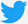 *Please note: if this is your first course with CVRS the course fee also entitles you to a 50% reduction in club membership fees on completion of the course – for more about the club see info  @g3rcv. *Please note: if this is your first course with CVRS the course fee also entitles you to a 50% reduction in club membership fees on completion of the course – for more about the club see info  @g3rcv. Signed:Date: 